Laser CuttingLaser cutters use a focused laser beam to melt, burn, or vaporize the material being cut. The most common laser cutter for metals utilized the melt and blow method where the material being cut is melted by the laser and blown away by a high pressure stream of gas. Laser cutting is often used to cut intricate designs into sheet metal although it does have other uses. A high precision laser micro jet cutting device also exists. This device uses a low pressure stream of water to guide the laser beam and also helps with material removal and helps cool the part as it is being cut.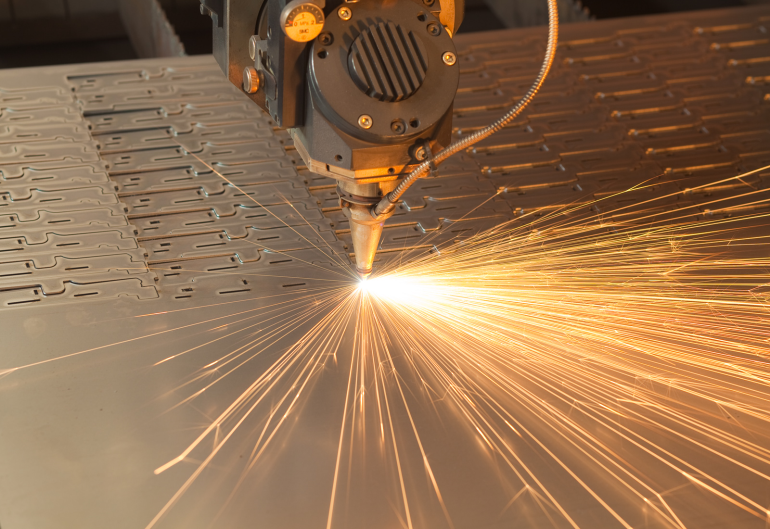 Uses:CuttingBoringTrimmingScribingEngravingTolerance:Down to 0.001 inAdvantages:High speed cutting perfect for multiple complex partsExtreme accuracy in cutting procedureAccuracy is not dependent on the depth of the cutCut leaves a high quality finishSmall area of heat effected material which allows for less chance of warpingRelatively low cost, quotes are available at most companiesDisadvantages:Extreme heat exposure at point of cutChangeover time from cutting iron to aluminum is high. Most companies only cut ferrous materials unless a large aluminum order is made.Heat discoloration may occurCompanies offering ServicesPrecision Cutting technologies16208 East LaCrosse LaneSpokane, WA 99216PH:	(509)-922-8755FX:	(509)-622-8746Web:	http://www.precisionh2o.comAdditional capabilities: Water jet cutting CNC lathe workTechnifab Inc.E. 5714 First AveSpokane, WA 99212PH:	(509)-534-1022FX:	(509)-534-1183Web:	http://www.technifab.netAdditional capabilities: FormingPunchinggrain finishing rolling, weldingplasma cuttingForest steel7448 Aqua CircleDalton Gardens, ID 83815PH:	 (208)-762-4766FX: 	(208)-762-5210Web:	 http://www.foreststeel.comAdditional capabilities:Laser cuttingFlame cuttingPlasma cuttingBreakingShearingSawingSteel rollingAdditional Information:Large stock of material on handShips to Pullman regularly